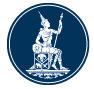 R02 CLASSIFICATION DOCUMENTเอกสาร Classification สำหรับข้อมูลยอดคงค้าง NRB
ณ สิ้นวันเกินกว่ากำหนดDocument information		Revision historyVersion numberReleased DateEffective DateSummary of changesRevision marks1.07 July 20201 October 2020First versionNoClassification Name:Amount TypeAmount TypeValueValueDescriptionOutstanding AmountOutstanding Amountจำนวนเงินของยอดคงค้างในบัญชีUnderlying AmountUnderlying Amountจำนวนเงินของ UnderlyingClassification Name:Underlying Amount ReasonUnderlying Amount ReasonValueValueDescriptionรอชำระค่าสินค้าหรือบริการในประเทศในวันทำการถัดไปรอชำระค่าสินค้าหรือบริการในประเทศในวันทำการถัดไปรอชำระภาระการลงทุนในประเทศในวันทำการถัดไปรอชำระภาระการลงทุนในประเทศในวันทำการถัดไปรับเงินบาทจากการค้าหรือการลงทุนในประเทศ และเป็นวันหยุดสกุลเงินรับเงินบาทจากการค้าหรือการลงทุนในประเทศ และเป็นวันหยุดสกุลเงินรับเงินบาทจากการค้าหรือการลงทุนในประเทศ และรอ Cheque clearing 1 วันทำการรับเงินบาทจากการค้าหรือการลงทุนในประเทศ และรอ Cheque clearing 1 วันทำการอื่น ๆ (ระบุ)อื่น ๆ (ระบุ)